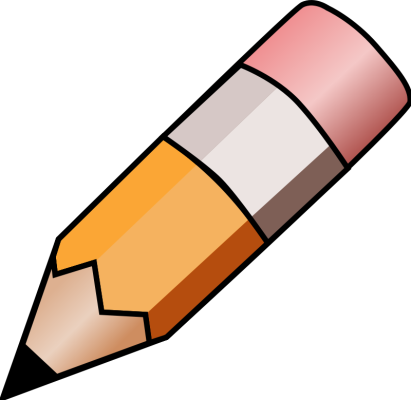 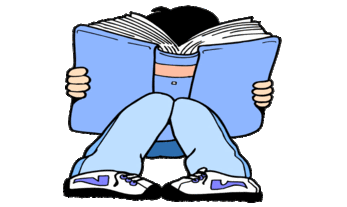 YEAR 5 HOME LEARNING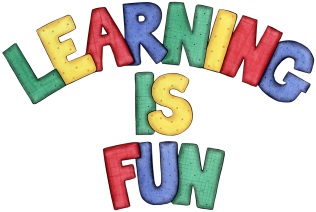 YEAR 5 HOME LEARNINGDate Set18/09/20Date Due23/09/20MathleticsPlease check mathletics.SpellodromeThis week’s spellings:officialantisocialartificialbeneficialcommercialcrucialfacialessentialconfidentialevidentialPlease also check spellodrome. ReadingRecommended daily reading time:KS2 20 minutes.Home Learning ProjectThis week for your home learning, I would like you to write a description of this setting, in the style of Michael Morpurgo. Don’t forget to use the senses and descriptive language such as adjectives, adverbs and similes e.g. I could feel the warm, soft, golden sand running between my toes. I could taste the salty air on my tongue. .GreekPlease go to Greek Class Blog for Greek Home LearningGreek Class - St Cyprian's Greek Orthodox Primary Academy